План работы Координационного совета РСПП по развития Северных территорий и Арктики на 2016 год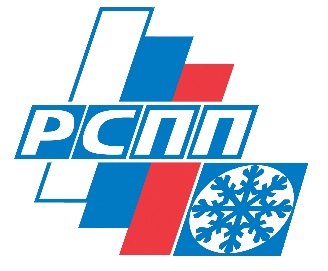 Координационный совет РСППпо развитию Северных территорий и АрктикиМероприятиеДата и место проведенияЗаседания Координационного совета РСПП по развитию Северных территорий и Арктики (далее-Совет):О подготовке предложений в проект федерального закона «О развитии Арктической зоны Российской Федерации».О подготовке кадров для предприятий, осуществляющих свою деятельность на Крайнем Севере и в АЗ РФ.О мерах государственной поддержки предприятий, осуществляющих свою деятельность на Крайнем Севере и в АЗ РФ.23 мартаг. Москвасентябрь-октябрьг. Архангельскноябрьг. МурманскУчастие членов Совета в Конференции по экономическому развитию Арктики в рамках ПМЭФ-2016.18 июня г.Санкт-ПетербургУчастие членов Совета в заседаниях рабочих групп и Делового совета при Государственной комиссии по вопросам развития Арктики.по графикуАнализ правоприменительной практики весь период